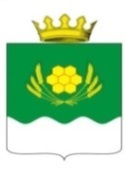 АДМИНИСТРАЦИЯ КУРТАМЫШСКОГО МУНИЦИПАЛЬНОГО ОКРУГА  КУРГАНСКОЙ ОБЛАСТИРАСПОРЯЖЕНИЕО создании Комиссий по установлению фактов проживания граждан Российской Федерации, иностранных граждан и лиц без гражданства в жилых помещениях, находящихся в зоне чрезвычайной ситуации, фактов нарушения условий их жизнедеятельности и утраты ими имущества первой необходимости в результате чрезвычайной ситуации        В соответствии с Федеральными законами от 06.10.2003 г. № 131 - ФЗ «Об общих принципах организации местного самоуправления в Российской Федерации», от 21.12.1994 г. № 68-ФЗ «О защите населения и территорий от чрезвычайных ситуаций природного и техногенного характера», постановлением Правительства Курганской области от 14.08.2023 г. № 237 «Об утверждении Порядка и условий осуществления  единовременных денежных выплат гражданам,  пострадавшим в результате чрезвычайной ситуации природного и техногенного характера» Администрация Куртамышского муниципального округа Курганской областиОБЯЗЫВАЕТ:1. Создать Комиссию по установлению фактов проживания граждан в жилых помещениях, находящихся в зоне чрезвычайной ситуации в результате чрезвычайной ситуации Куртамышского муниципального округа Курганской области (далее - Комиссия) на территории г. Куртамыша и утвердить ее состав согласно приложению 1 к настоящему распоряжению.2. Создать Комиссию по установлению фактов проживания граждан в жилых помещениях, находящихся в зоне чрезвычайной ситуации в результате чрезвычайной ситуации Куртамышского муниципального округа Курганской области (далее - Комиссия) на территории сельских населённых пунктов Куртамышского муниципального округа Курганской области и утвердить ее состав согласно приложению 2 к настоящему распоряжению.3. Настоящее распоряжение вступает в силу со дня его подписания.4. Настоящее распоряжение разместить на официальном сайте Администрации Куртамышского муниципального округа Курганской области.5. Контроль за выполнением настоящего распоряжения возложить на руководителя отдела по гражданской обороне, чрезвычайным ситуациям Администрации Куртамышского муниципального округа Курганской области.Глава  Куртамышского муниципального округаКурганской области		                                                                      А.Н. ГвоздевКурлов А.В.21449Разослано по списку (см. на обороте)Приложение № 1 к распоряжению        Администрации Куртамышского муниципального округа Курганской области от 10.04.2024 г. № 405-р «О создании Комиссии по установлению фактов проживания граждан Российской Федерации, иностранных граждан и лиц без гражданства в жилых помещениях, находящихся в зоне чрезвычайной ситуации, фактов нарушения условий их жизнедеятельности и утраты ими имущества первой необходимости в результате чрезвычайной ситуации»Состав Комиссии по установлению фактов проживания граждан Российской Федерации, иностранных граждан и лиц без гражданства в жилых помещениях, находящихся в зоне чрезвычайной ситуации, фактов нарушения условий их жизнедеятельности и утраты ими имущества первой необходимости в результате чрезвычайной ситуации на территории г. Куртамыша
Председатель Комиссии: заместитель Куртамышского муниципального округа Курганской области по развитию территорий – Мишутин А.С.Члены Комиссии: Руководитель отдела по ГО, ЧС Администрации Куртамышского муниципального округа Курганской области – Сединкин С.В.Руководитель отдела по развитию городской территории Администрации Куртамышского муниципального округа Курганской области – Перевалова Я.Г.Управляющий делами – руководитель аппаратаАдминистрации Куртамышского муниципального округа			                                                            Г.В. БулатоваСостав Комиссии по установлению фактов проживания граждан Российской Федерации, иностранных граждан и лиц без гражданства в жилых помещениях, находящихся в зоне чрезвычайной ситуации, фактов нарушения условий их жизнедеятельности и утраты ими имущества первой необходимости в результате чрезвычайной ситуации на территории сельских населённых пунктов Куртамышского муниципального округа Курганской областиПредседатель Комиссии: Руководитель отдела по развитию сельских территорий Куртамышского муниципального округа Курганской области – Липина Н.Л.Члены Комиссии: Руководитель отдела по ГО, ЧС Администрации Куртамышского муниципального округа Курганской области – Сединкин С.В.Руководитель территории  отдела по развитию сельских территории Администрации Куртамышского муниципального округа Курганской области – Корелина С.А.Управляющий делами – руководитель аппаратаАдминистрации Куртамышского муниципального округа			                                                     Г.В. Булатоваот 10.04.2024 г. № 405-рг. КуртамышПриложение № 2 к распоряжению        Администрации Куртамышского муниципального округа Курганской области от 10.04.2024 г. № 405-р «О создании Комиссий по установлению фактов проживания граждан Российской Федерации, иностранных граждан и лиц без гражданства в жилых помещениях, находящихся в зоне чрезвычайной ситуации, фактов нарушения условий их жизнедеятельности и утраты ими имущества первой необходимости в результате чрезвычайной ситуации»